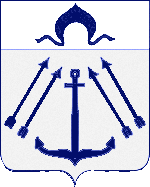 СОВЕТ  ДЕПУТАТОВ ПОСЕЛЕНИЯ  КОКОШКИНО   В ГОРОДЕ МОСКВЕ	________________________________________________________________ РЕШЕНИЕ      от  16.01.2014 года  №  33/3Об удостоверении и нагрудном знаке депутатаСовета депутатов поселения КокошкиноВ целях упорядочения процесса оформления, выдачи удостоверения и нагрудного знака депутата Совета депутатов поселения Кокошкино, руководствуясь Федеральным законом от 6 октября 2003 года № 131-ФЗ «Об общих принципах организации местного самоуправления в Российской Федерации», Совет депутатов поселения Кокошкино решил:1. Утвердить:а) Положение об удостоверении и нагрудном знаке депутата Совета депутатов поселения Кокошкино (приложение 1);б) описание удостоверения депутата Совета депутатов поселения Кокошкино (приложение 2);в) описание нагрудного знака депутата Совета депутатов поселения Кокошкино (приложение 3).2. Настоящее решение опубликовать в информационном бюллетене администрации поселения Кокошкино и разместить на официальном интернет-сайте администрации поселения Кокошкино.Глава поселения Кокошкино						М.А. Афонин	Приложение 1УтвержденоРешением Совета депутатов поселения Кокошкиноот 16.01. 2014 года № 33/3Положение об удостоверении и нагрудном знаке депутата Совета депутатов поселения КокошкиноОбщие положения1.1. Удостоверение депутата Совета депутатов поселения Кокошкино (далее – удостоверение) является документом, подтверждающим полномочия депутата Совета депутатов поселения Кокошкино (далее – депутат).1.2. Нагрудный знак депутата (далее – нагрудный знак) является символом статуса депутата.1.3. Удостоверение без надлежащего оформления, с помарками и подчистками считается недействительным.1.4. Депутат обязан обеспечить сохранность выданного ему удостоверения и нагрудного знака.1.5. Передача удостоверения, нагрудного знака другому лицу запрещается.2. Удостоверение2.1. Удостоверения за подписью председателя избирательной комиссии, проводившей выборы на территории поселения Кокошкино (далее – избирательная комиссия) и скрепленные печатью избирательной комиссии выдаются депутатам:а) с номерами от 1 по 10;б) избранным на дополнительных выборах, – с номера 11; в) утерявшим удостоверения, – с номера 20;г) при замене удостоверений, – с номера 30.2.2. Для оформления удостоверения депутат предоставляет в избирательную комиссию одну цветную фотографию, выполненную на матовой бумаге, анфас, без головного убора, размером 30х40 мм.Записи в удостоверение вносятся разборчиво и аккуратно контрастными (черными, темно-синими) чернилами, шариковой ручкой, тушью. В случае если при оформлении удостоверения в него внесена неправильная или неточная запись или допущена иная ошибка, испорченный бланк удостоверения подлежит уничтожению в соответствии с настоящим Положением.2.3. В день получения удостоверения депутат расписывается в журнале выдачи удостоверений и нагрудных знаков депутатов (далее – журнал).Нумерация удостоверений ведется в течение срока полномочий Совета депутатов поселения Кокошкино.Журнал ведется на бумажном носителе муниципальным служащим по кадровой работе администрации и хранится в администрации поселения Кокошкино (далее – администрация).2.4. Удостоверение подлежит замене в случае:1) изменения фамилии, имени или отчества депутата;2) порчи или утраты удостоверения;3) изменения описания удостоверения.2.5. Выдача нового удостоверения по основаниям, указанным в пункте 2.4 настоящего Положения, осуществляется в течение двух недель со дня поступления в избирательную комиссию письменного заявления депутата об оформлении нового удостоверения (подпункт 1), объяснения (подпункт 2) или со дня изменения описания удостоверения (подпункт 3) .Заявление (объяснение), фотография передаются через муниципального служащего по кадровой работе в администрации в течение трех дней со дня получения заявления (объяснения), фотографии.2.6. В случае замены удостоверения (кроме утраты) ранее выданное удостоверение подлежит возврату муниципальному служащему по кадровой работе в администрации.2.7. При прекращении полномочий депутата удостоверение остается у депутата без права использования.2.8. Испорченные бланки и возвращенные удостоверения по мере необходимости подлежат уничтожению с составлением соответствующего акта. Акты об уничтожении удостоверений прилагаются к журналу. 3. Нагрудный знак3.1. Нагрудный знак вручается депутату одновременно с удостоверением. В получении нагрудного знака депутат расписывается в журнале, указанном в пункте 2.3 настоящего Положения.3.2. Нагрудный знак носится на левой стороне груди, независимо от наличия других знаков или наград.3.3. Выдача нового нагрудного знака (при утрате или его порче) осуществляется в течение двух недель со дня поступления письменного объяснения депутата.3.4. Депутат вправе носить нагрудный знак в течение срока действия его полномочий. При прекращении полномочий депутата нагрудный знак остается у депутата без права ношения.Приложение 2 УтвержденоРешением Совета депутатов поселения Кокошкиноот 16.01. 2014 года № 33/3Описание удостоверениядепутата Совета депутатов поселения Кокошкино1. Удостоверение депутата Совета депутатов поселения Кокошкино (далее – депутат) представляет собой двухстраничную книжку, обтянутую кожзаменителем темно-красного цвета.Стороны внутренней вклейки удостоверения депутата (далее – удостоверение) изготавливаются на отдельных бумажных бланках размером 90х60 мм с фоновой сеткой светло-красного цвета, в правой части которых по высоте расположены две пересекающиеся полосы. Размер удостоверения в развернутом виде 197x66 мм.2. Внешняя сторона удостоверения.На правой половине по центру обложки удостоверения тиснением фольгой золотистого цвета выполнено изображение памятника Юрию Долгорукому в геральдическом щите, установленной формы. Под изображением тиснением фольгой золотистого цвета в три строки по центру размещена надпись: «ДЕПУТ СОВЕТА ДЕПУТАТОВ ГОРОД МОСКВА».3. Внутренняя сторона удостоверения.3.1. Левая страница.В левой части страницы предусмотрено место для фотографии депутата размером 30x40 мм, скрепляемой печатью избирательной комиссии, проводившей выборы на территории поселения Кокошкино.В правой части страницы по центру размещена надпись: «ПОСЕЛЕНИЕ» с двумя пустыми строками для размещения наименования поселения. Далее по центру размещена надпись «СОВЕТ ДЕПУТАТОВ», ниже пустая строка для размещения в формате ХХХХ-ХХХХ срока полномочий Совета депутатов поселения Кокошкино действующего созыва. Ниже располагается надпись: «Дата выдачи» и пустая строка, под которой располагается надпись: «Москва».3.2. Правая страница.В верхней части по центру страницы размещена надпись: «УДОСТОВЕРЕНИЕ № ….…». Ниже по ширине страницы размещены три пустые строки, в которые вписываются фамилия, имя, отчество депутата. Следующая надпись «ДЕПУТАТ» размещена ниже по центру страницы. Далее с левой стороны в две строки размещена надпись: «Председатель избирательной комиссии» и пустая строка для подписи председателя избирательной комиссии, проводившей выборы на территории поселения Кокошкино.Приложение 3 УтвержденоРешением Совета депутатов поселения Кокошкиноот 16.01. 2014года № 33/3Описание нагрудного знакадепутата Совета депутатов поселения КокошкиноНагрудный знак депутата Совета депутатов поселения Кокошкино (далее – нагрудный знак) представляет собой стилизованное изображение развевающегося флага.Флаг состоит из прилегающей к древку красной вертикальной полосы, ширина которой составляет 1/4 длины флага и трех горизонтальных полос, равных по высоте – белой, синей, красной – в остальной части флага.На вертикальной красной полосе помещено изображение памятника Юрию Долгорукому, на горизонтальных полосах надписи: на белой – ДЕПУТАТ, на синей – СОВЕТА, на красной – ДЕПУТАТОВ.Нагрудный знак выполнен из латуни, имеет приспособление для крепления к одежде.Размер знака – 29х19 мм.